Obsérvese que la República de Armenia, la República de Azerbaiyán, la República de Belarús, la República Kirguisa, la República de Tayikistán y la República de Uzbekistán son también signatarios del Documento C19/74.______________Consejo 2019
Ginebra, 10-20 de junio de 2019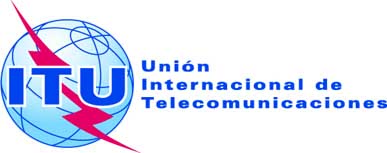 Punto del orden del día: PL 1.7Corrigéndum 2 al
Documento C19/74-S18 de junio de 2019Original: rusoNota del Secretario GeneralNota del Secretario GeneralCONTRIBUCIÓN DE LA FEDERACIÓN DE RUSIA, LA REPÚBLICA DE ARMENIA, LA REPÚBLICA DE AZERBAIYÁN, La República de Belarús, LA REPÚBLICA KIRGUISA, la República de Tayikistán Y LA REPÚBLICA DE UZBEKISTÁNCONTRIBUCIÓN DE LA FEDERACIÓN DE RUSIA, LA REPÚBLICA DE ARMENIA, LA REPÚBLICA DE AZERBAIYÁN, La República de Belarús, LA REPÚBLICA KIRGUISA, la República de Tayikistán Y LA REPÚBLICA DE UZBEKISTÁNproyecto de nueva resolución SOBRE El grupo de expertos sobre el reglamento de las telecomunicaciones internacionales (GE-rti)proyecto de nueva resolución SOBRE El grupo de expertos sobre el reglamento de las telecomunicaciones internacionales (GE-rti)